Новости образования №9 (февраль, 2020)21 марта – День открытых дверей в Горном университете!Уважаемые школьники и родители!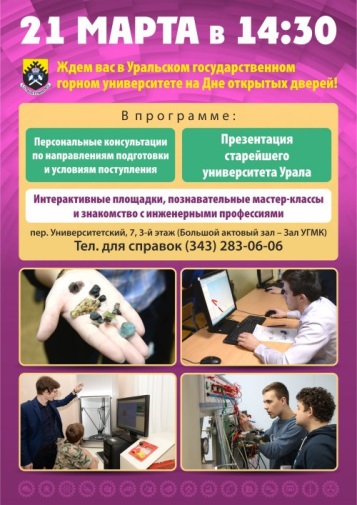 Старейший университет Урала – Уральский государственный горный университет – приглашает вас на День открытых дверей!Вас ждут знакомство с научной и творческой жизнью университета, презентация образовательных программ, интерактивные площадки и мастер-классы, встречи с представителями ректората, деканами и заведующими кафедрами, а также персональные консультации.Презентация университета пройдет 21 марта в Большом актовом зале – Зале УГМК (3 этаж) по адресу: пер. Университетский, 7.Начало в 14:30.Все вопросы вы можете уточнить по тел. +7 (343) 283-06-0100 школьников Свердловской области на один день стали студентами УрГАУ В День российского студенчества ребята из школ Екатеринбурга и области приняли участие в молодежном образовательном квесте «ProfiСканер».Школьники 8-11 классов из Екатеринбурга, Ревды, Асбеста, Новоуральска, Сухого Лога и Патрушей получили  первые в своей жизни зачетные книжки и сдали 13 «зачетов» по разным предметам с загадочными названиями: «Древний манускрипт», «Голодный студент», «Рога и копыта», «Пустынный флорариум» и другие.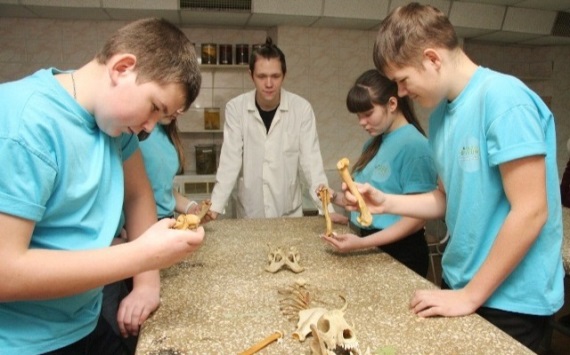 Прохождение этапов квеста отмечалось в зачетке оценками «хорошо» и «отлично», таким образом, все участники смогли почувствовать себя настоящими студентами Уральского государственного аграрного университета.В ходе квеста «ProfiСканер» школьники в составе 16 команд перемещались по кампусу по карте, распознавали виды животных по костям, решали экономические задачи, сажали цветы, готовили молочный десерт, пели студенческие песни и знакомились не только с традициями российского студенчества, но и профессиями будущего.Для школьных педагогов представители УрГАУ провели  семинар «Методы эффективной реализации молодежных инициатив», а также рассказали об особенностях проектной деятельности: как создавать и развивать собственные проекты.Всем участникам мероприятия вручили призы и сертификаты, которые позволят получить дополнительные баллы к ЕГЭ при поступлении в Уральский государственный аграрный университет.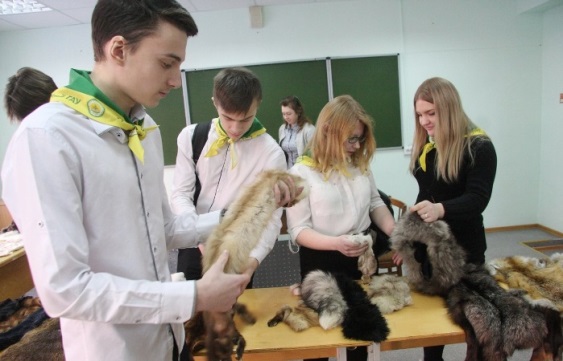 Стоит отметить, что УрГАУ открыл прием заявок на участие во Всероссийской конференции для школьников «На пути к познанию». Ее призеры получат 5 дополнительных баллов к ЕГЭ и войдут в список одаренных детей России. Заявки принимаются до 10 марта 2020 года до 14:00 ч. (по московскому времени) в электронном виде в формате WORD с приложением конкурсной работы в формате PDF на электронный адрес cpr.urgau@yandex.ru Контактное лицо: Ольга Сергеевна Чеченихина, тел. 8-912-227-02-51. Участие бесплатное. Дополнительная информация на сайте вуза.ГБОУ ВО «ЮУрГИИ им. П.И. Чайковского» г. Челябинск  проводит «Дни открытых дверей» 2020 Факультет музыкального искусства: 04 апреля 2020 в 12:00 (Плеханова, 41),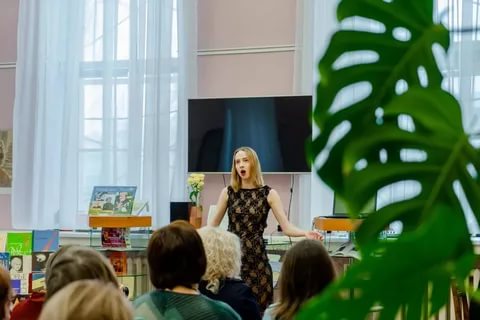 Хореографический факультет: 04 апреля 2020 в 12:00 (Горького, 54)Факультет социокультурной деятельности: 11 апреля 2020 в 11:00 (Горького,54)Факультет изобразительного искусства: 14 марта 2020 и 25 апреля 2020 в 10:00  (пр. Победы, 167)Школа «СуперЛидер» УрФУПриглашаем школьников и учащихся СПО на проект – Школа «СуперЛидер».Категория слушателей: учащиеся 8-11-х классов, учащиеся СПО Особенности реализации школы:Формирование навыков достижения успеха, личностного роста;Занятия ведут интересные и яркие преподаватели вуза;Возможность присоединиться к занятиям на любом этапе;Оформление пропуска в университет на весь период занятий;Бесплатные занятия.Формат занятий и особенности обучения:Занятия построены таким образом, что позволяют участникам сформировать навыки стратегического планирования и прогнозирования, учета сильных и слабых сторон личности, а также позволяют участникам узнать и понять процессы, происходящих в современной России в политике, экономике, социальной сфере.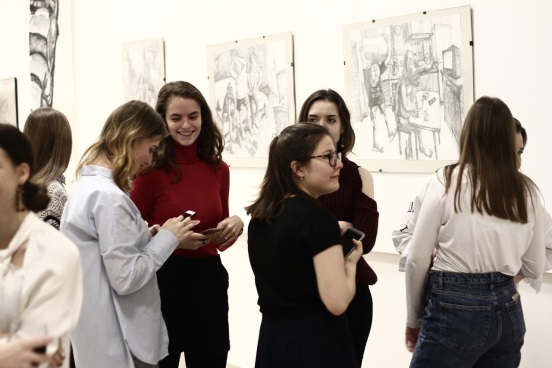 Предполагается три модуля занятий в рамках 2020 года: первый модуль ориентирован на развитие лидерских качеств в себе (тайм-менеджмент, навыки работы в команде, навыки самопрезентации); второй модуль ориентирован на умение работать с информацией для принятия стратегических и управленческих решений (заставь социальные сети работать на себя; визуальные методы); третий модуль – знакомство с политическими процессами современности (власть, политическая реклама).Занятия будут проходить в интерактивной форме, чтобы не только получить знание, но и начать его использовать. Преподаватели готовы помочь в реализации школьных проектов по предмету обществознание.График занятий 2019/2020 учебного года:15.02.2020, 29.02.2020, 14.03.2020, 28.03.2020,11.04.2020, 25.04.2020Контакты Руководитель проекта: Елена Леонидовна СысолятинаТелефон: +7-922-104-78-03E-mail: superlider2018@gmail.comРегистрация онлайн: Длинная ссылка:  https://docs.google.com/forms/d/e/1FAIpQLScOd2JcDkJ8sEDRv52pXpRSnkInn4abeDbU313hSswGdlFAWg/viewform Короткая ссылка: https://afly.co/nhb2Тюменский колледж транспорта приглашает на обучениепо программам подготовки квалифицированных рабочихПримечание: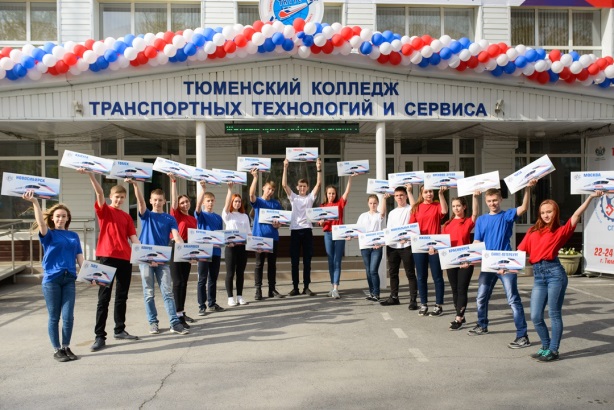 Форма обучения: очная, заочная;Обучение: бесплатное, на договорной основе;Прием на обучение без вступительных экзаменов и без результатов сдачи ЕГЭ на общедоступной основе - по рейтингу среднего балла документа государственного образца об образовании;Выпускники колледжа имеют возможность продолжить обучение по профильному направлению в ВУЗах по сокращенным срокам без сдачи ЕГЭ.Общежитием колледж не располагает. Адрес колледжа: г. Тюмень, ул. Республики, 237 Телефон приемной комиссии: 8 (3452) 220-333, 604-820, 1 этаж, каб. 14 E-mail: trancolledge2005@yandex.ru, priem_tkt@mail.ru Сайт: www.tkt72.ru Проезд до остановки «Завод «Электрон»: автобусы № 11,15,19,43,49,53,55; маршрутные такси № 64,75, 80,91 Приглашение на международный форум «Образование за рубежом 2020».Уважаемые коллеги!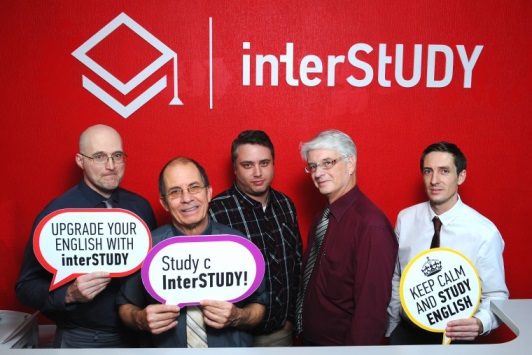 Приглашаем педагогов и учащихся вашей школы на международный форум «Образование за рубежом 2020». В рамках мероприятия - презентации летних программ для школьников, информация для преподавателей о возможности поехать руководителем группы. Презентации проведут представители зарубежных учебных заведений – это отличная возможность задать все вопросы  и получить информацию из первых рук.
Регистрируйтесь и приходите 13 февраля на форум в Атриум Палас отеле, Куйбышева, 44. 
http://www.inter-study.ru/news/forum-obrazovanie-za-rubezhom-2020/ 

Международный центр "Интерстади"
620014, г. Екатеринбург,
ул. Чернышевского, 16 - 519
Тел/факс (343) 380 15 18(17)
E-mail: reklama@inter-study.ru
www.inter-study.ru, www.work4you.ruЕкатеринбургского института физической культуры (филиал) ФГБОУ ВО «УралГУФК» поздравляет чемпионовСтуденты Екатеринбургского института физической культуры (филиал) ФГБОУ ВО «УралГУФК» блестяще выступили и заняли призовые места на последних крупных соревнованиях: С 28 января по 1 февраля 2020 года в подмосковном городе Руза прошел Кубок России по прыжкам в воду. В соревнования приняло участие 161 спортсмен из 13 регионов Российской Федерации. По итогам соревнований определены команды на международные соревнования Гран При FINA в городе Мадрид (Испания) и в городе Росток (Германия).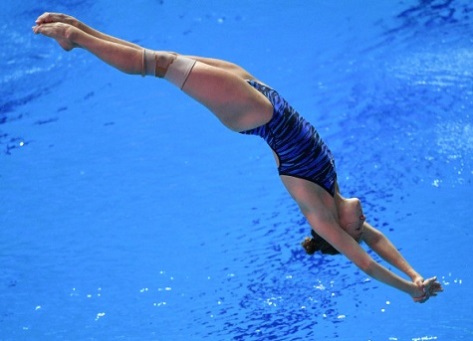 Поздравляем студенток института Ильиных Кристину и Селезневу Евгению с успешным выступлением! Ильиных Кристина вошла в состав сборной команды России по прыжкам в воду на Мировую серию FINA, который был сформирован по результатам Чемпионата Мира по водным видам спорта 2019 года. В 2020 году Международной федерацией плавания (FINA) было запланировано проведение четырёх этапов Мировой серии по прыжкам в воду. К сожалению из за эпидемии в Китае, второй этап который должен был проходить в Пекине(Китай) отменили. Таким образом, в этом году будет три этапа Мировой серии FINA по прыжкам в воду:- Монреаль (Канада) 28 февраля - 1 марта- Казань (Россия) 19 марта - 22 марта- Лондон (Великобритания) 26 марта - 29 мартастудентка 2го курса вуза Анастасия Шевченко заняла I место на Чемпионате мира по биатлону среди юниоров в Ленцерхайде (Швейцария);  студенты колледжа Сергей Кадцин и Георгий Чемякин успешно выступили на Первенстве России по конькобежному спорту среди юниоров и заняли 3 место в командной гонке! Присоединяйтесь к нашей команде чемпионов! У вас есть возможность лично познакомиться с вузом на следующем дне открытых дверей, который состоится 26 февраля 2020 г. в 15:00 – приглашаем будущих абитуриентов и их родителей! 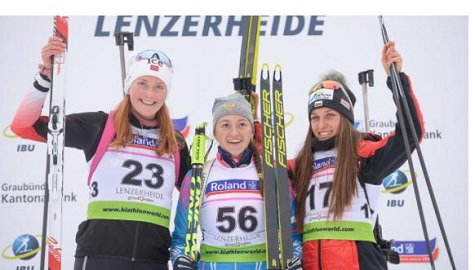 С правилами приема, программами вступительных испытаний, информацией по реализуемым образовательным программам можно ознакомиться на официальном сайте Института www.sport-ural.ru в разделе «Абитуриенту». Справки по тел.: (343)234-63-45, (343)234-63-41Уральский гуманитарный институт УрФУ знакомит с направлениями подготовки51.03.03 Направление «Социально-культурная деятельность» (бакалавриат)Социально-культурная деятельность – направление, появившееся в ответ на запрос со стороны рынка труда, нуждающегося в специалистов культуры и досуга, способных создавать креативные проекты, связанные одновременно и с классической культурой, и с современной сферой развлечений.Главная цель СКД – превратить свободное время человека в процесс, способствующий раскрытию его талантов и способностей. Сегодня мы наблюдаем переход от традиционных экономических отношений, базирующихся на материальных ценностях, к креативной экономике, в основе которой лежит умение капитализировать идеи. В этих условиях специалисты в области управления культурно-развлекательной сферой необычайно востребованы. Базовое культурологическое образование создает неисчерпаемую основу для новых креативных идей наших выпускников, а навыки менеджмента, получаемые в ходе практик и специальных курсов, позволяют профессионально претворять эти идеи в жизнь.СФЕРЫ ДЕЯТЕЛЬНОСТИ ВЫПУСКНИКОВ: в сфере создания крупных международных проектов: фестивали, биеннале, олимпиада, спортивные чемпионаты; в досуговых учреждениях: клубах, развлекательных центрах, парках и дворцах культуры, домах творчества, центрах торжеств, концертных учреждениях;в сфере искусств: театрах, киностудиях, филармониях;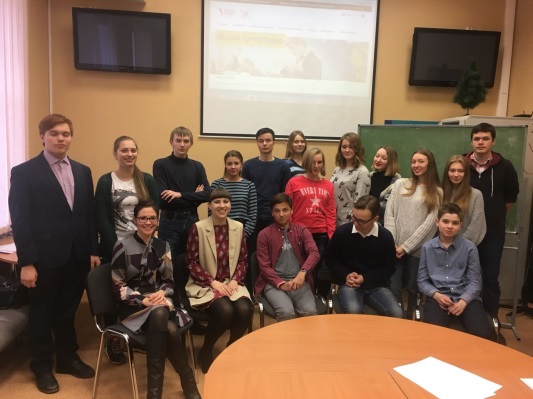 в музейном и экспозиционном сервисе: музеях, историко-мемориальных комплексах, выставочных залах, картинных галереях;в развлекательно-коммерческих учреждениях;в туристическо-экскурсионных компаниях.КЕМ РАБОТАЮТ НАШИ ВЫПУСКНИКИ:менеджеры культуры;кураторы культурных проектов и программ;сотрудники коммерческих галерей;руководители творческих коллективов;заведующие отделами развития театров и филармоний;преподаватели и бизнес-тренеры.На странице с контактами изменить адрес сайта департамента на: http://art-urgi.urfu.ru/Наименование специальности Очное обучение на базе Очное обучение на базе Заочное обучениеОсвоение рабочих профессий Квалификация Наименование специальности 9 кл. 11 кл. 11 кл. Освоение рабочих профессий Квалификация Техническое обслуживание и ремонт автомобильного транспорта 3г. 10м. 2г. 10м. 3г. 10м. Слесарь по ремонту автомобилей (4 разряд) Техник Организация перевозок и управление на транспорте 3г. 10м. 2г. 10м. - Диспетчер автомобильного транспорта (4 разряд) Техник Сварочное производство - 2г. 10м. - Электрогазосварщик (4 разряд), электро-сварщик на автоматичес-ких и полу-автоматичес-ких машинах (4 разряд) Техник Наименование специальности Сроки очного обучения на базе Сроки очного обучения на базе Квалификация, присваиваемая по завершении обучения Наименование специальности 9 кл. 11 кл. Квалификация, присваиваемая по завершении обучения Автомеханик 2г. 10м. 10м. Слесарь по ремонту автомобилей (4 разряд), водитель категории «В» / «С», оператор заправочных станций (2 разряд) Сварщик (электросварочные и газосварочные работы) 2г. 10м. 10м. Электрогазосварщик (4 разряда), электросварщик на автоматических и полуавтоматических машинах (4 разряд) Мастер столярно-плотничных и паркетных работ - 10м. Столяр строительный (4 разряд), плотник (4 разряд), паркетчик (4 разряд) 